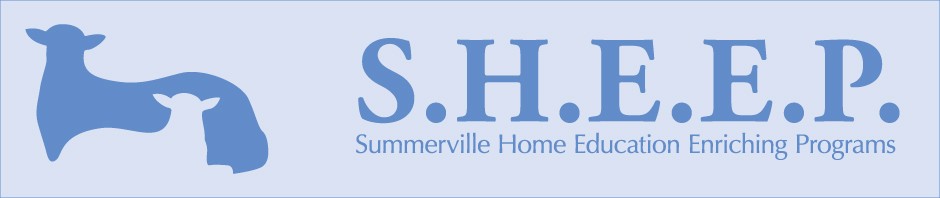 Request Class Drop form Date_______________________________I would like to remove (Child’s name) __________________________ from these classes? Please list the names and times of all the classes below: (Ex. 9:00 Art, 10:00 PE )__________________________________________________________________________________________________________________________________________________________________________On which campus? Circle one: Summerville   Moncks CornerIf you have more than one child, please use a separate form for each child.State reason: __________________________________________________________________________________________________________________________________________________________________________Fees that I will incur: $20 Drop feePay current month for the class you are being removed from $ ________Balance must be paid in full $________________________Material fees paid prior to drop will not be refunded.All signatures must be completed before any changes are to be made.Director: ___________________________________Parent Print Name:_____________________________Parent: ___________________________________________Turn completed form to Financial Office – Betsy Gorrell or Susan Reece or email to info@sheep.educationFor Office Use Only______ Email Sent to Teachers